Practicum 15-S		                            Slime Mold Dry Storage Goal:  To develop a strategy for keeping the slime mold dry culture totally dry before the start time on the experiment.  To implement this strategy through design.  Rules:Work together in two groups of 4.The Project Leader (Mary) should give some initial direction.The Scientists (Alexis and Yesenia) will lead the discussion in their groups (not together).The Archivist (Jessie) will record the discussion in the journal of his group and the Project Manager (Mary) will record for her group.Problem:The delay time for the start of the experiment could be as much as a month.If the dry-stock slime mold gets wet early it will start to grow and we will lose valuable data.We need to develop a strategy to keep the dry-stock dry until the experiment begins.We need to develop a design that will carry out this strategy.We need to test this design to verify that it works.Issues and Questions:What is the term for a dry stock of slime mold?How will we prevent the dry stock from getting wet?Do we need a safety backup of some kind?   What will that be?What is the worst case scenario?What happens in the case of a worst case scenario? 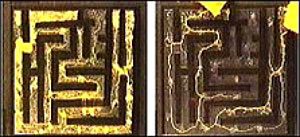 